Всем доброе утро!Сегодня среда, а значит у нас рисование.Я предлагаю вам порисовать на тему «волшебный космос.»Космос-бесконечный неизведанный мир, который полон чудес!Какие тайны он в себе таит? Есть ли жизнь на Марсе?Сколько звезд на небе?Дети очень любят задавать эти вопросы!Попробуем вместе нарисовать свой космос.Для рисования нам понадобится:- восковые мелки-акварельные краски-лист бумаги-простой карандаш-кисть(толстая)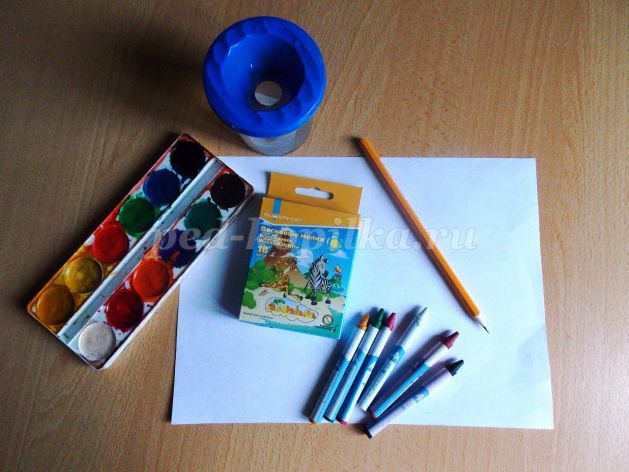 Начинаем рисовать ракету, звезды, или планеты простым карандашом, или сразу восковыми мелками. Каждую деталь рисунка плотно заштрихуйте восковыми карандашами, чтобы не оставалось пробелов.Теперь предлагаю детям стать волшебниками и начать закрашивать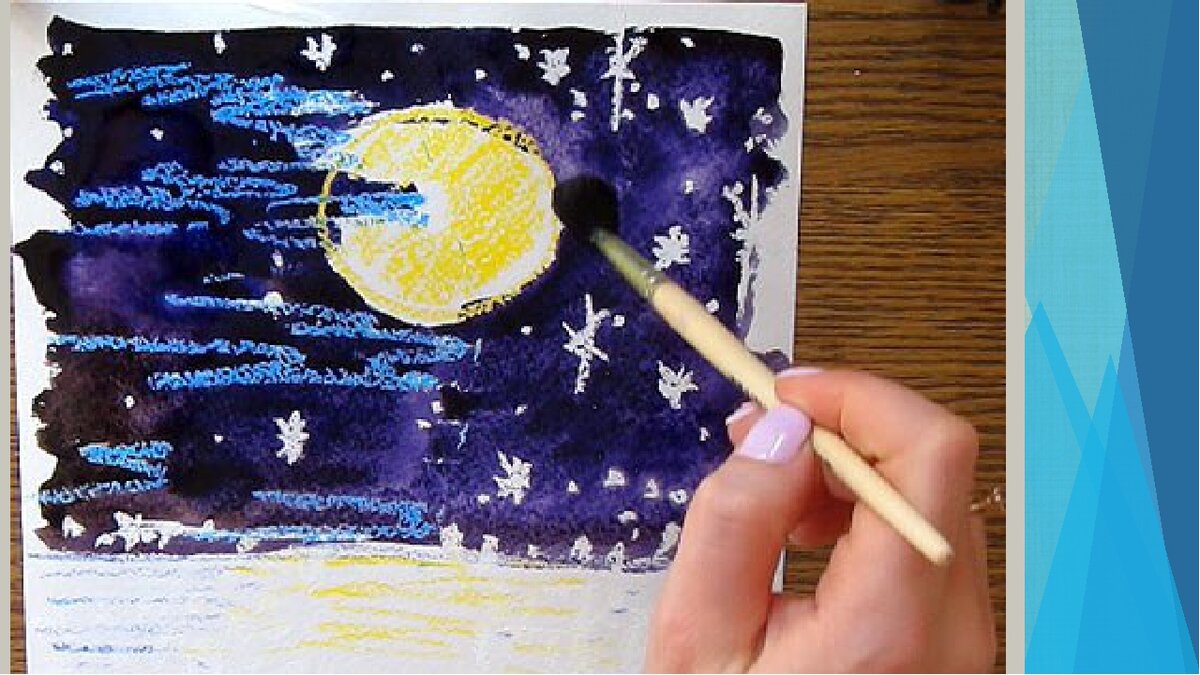 По нарисованному рисунку акварельными красками: синий, Фиолетовый, черный, голубой. (Оттенки темного неба).Рисунок, выполненный восковыми мелками оттолкнет воду, а ве остальное пространство листа раскрасится акварельными красками. Вот и все волшебство!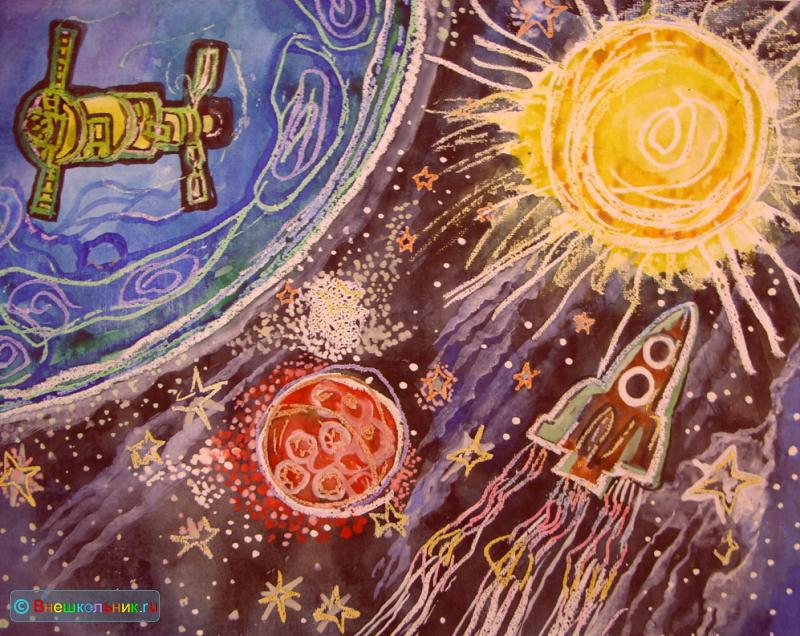 Дорогие родители! Не забывайте и о физкультминутке.Пусть дети вместе с вами вспомнят стихотворение и расскажут его при помощи движений.В космической ракетеС названием «Восток»Он первым на планетеПодняться к звездам смогПоет об этом песни Весенняя капель:Навеки будут вместе Гагарин и апрель.Автор: В. Степанов.Занятие подготовила: Степанова Ирина Юрьевна.